Domácí příprava 30.3. – 3.4..2020SEXTA BTéma: Čína – obyvatelstvo(využij Atlas světa, popřípadě prezentaci zaslanou na třídní e-mail)1. Obyvatelé ČLR tvoří asi 18,5% obyvatel planety. Průměrný věk obyvatel Číny je 38,4 roku.    Jak se vnějšími znaky odlišují od obyvatel ČR? Vývoj počtu obyvatel Číny:
rok 1650		   100 mil. obyvatel	1850	   420 mil.	1980	   975 mil. 
rok 1983		1 000 mil. 		1990	1 013 mil. 	1999	1 124 mil.rok 2004		1 287 mil.		2005	1 306 mil.	2006	1 314 mil.
rok 2008		1 330 mil.		2015	1 368 mil.	2017	1 382 mil.
rok 2019		1 400 mil. obyvatel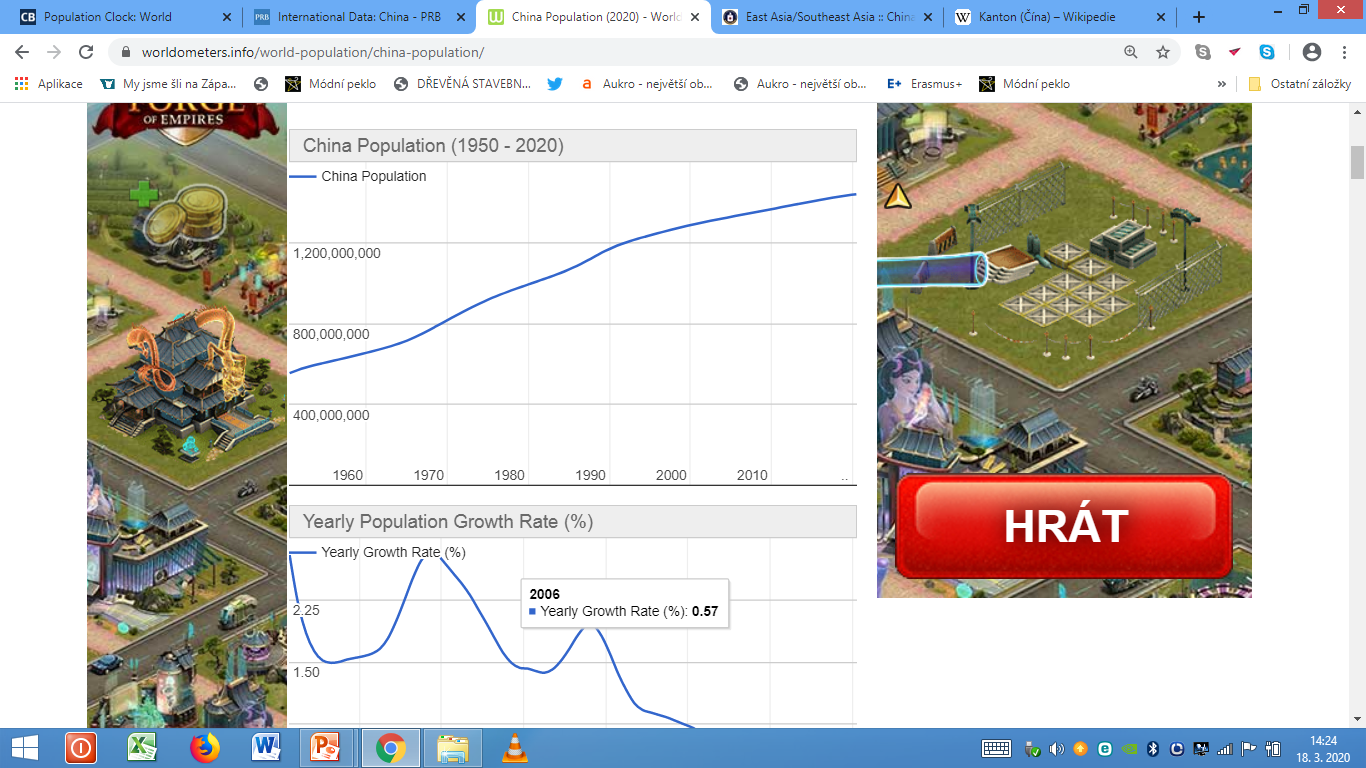 2. Dej do souvislosti rozložení obyvatel Číny a geografické podmínky (povrch, říční síť, kvalitu půdy,    podnebí)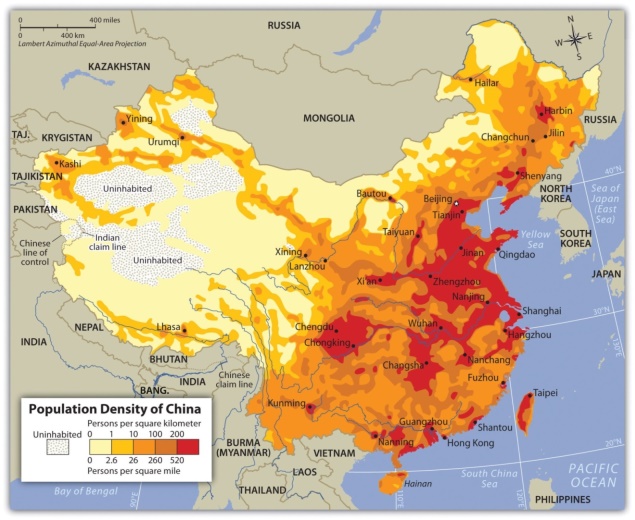 3. Asi 92% obyvatel ČLR tvoří etnikum Chan (Han). Čínská komunistická vláda uznává jen 56 etnických    (národnostních) skupin. Porovnej mapy a zjisti, v jakých geografických podmínkách jednotlivá etnika žijí.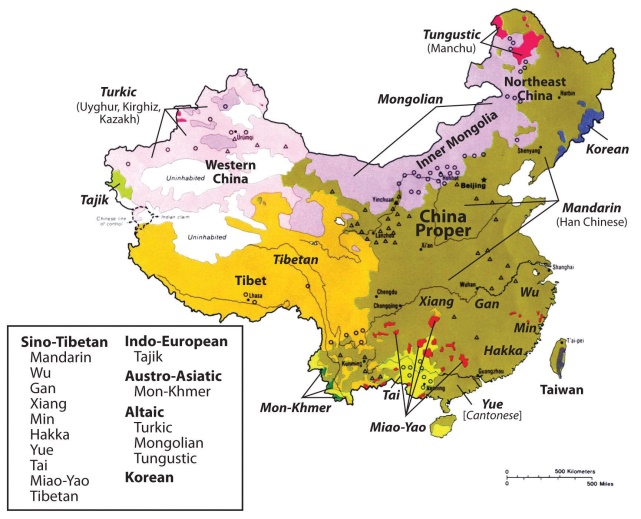 4. Křivky zachycují pohnuté dějiny země po vzniku ČLR. Vysvětli, jak se v křivce zobrazil Velký skok,     Kulturní revoluce, politika „jednoho dítěte“ a strategie „socialistické tržní ekonomiky“.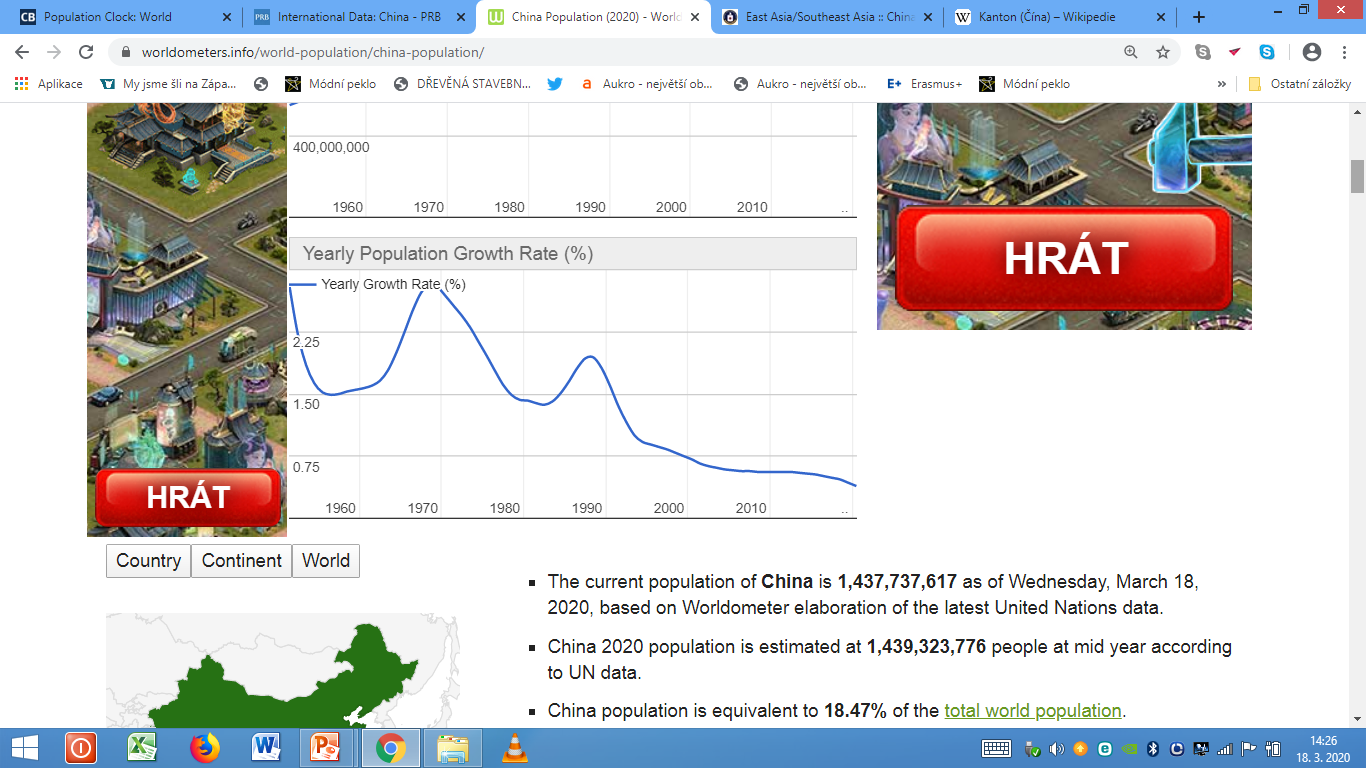 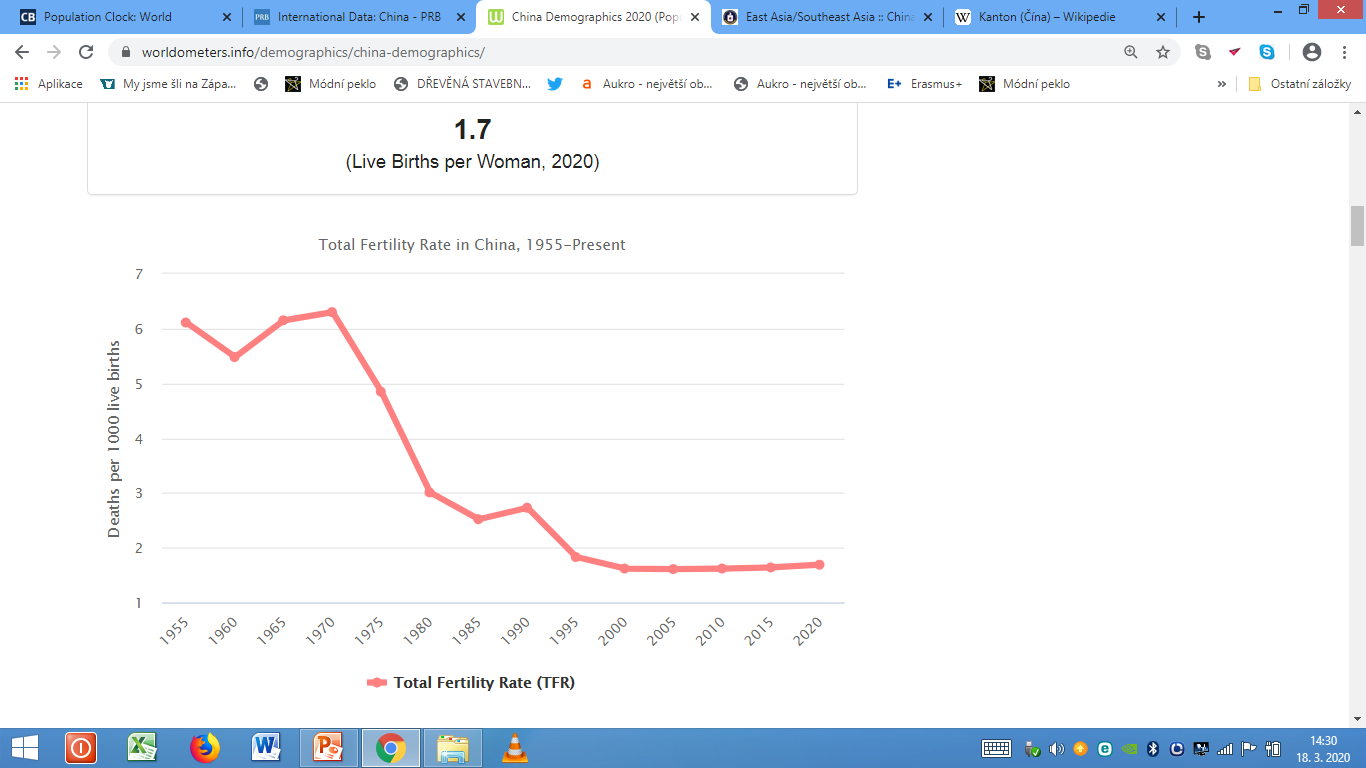 5. Graf ukazuje věkové složení obyvatel ČLR. Vysvětli disproporci mezi počtem mužů a žen. Promysli, s    jakými problémy se bude čínská společnost potýkat v následujících třiceti letech z hlediska věkového     složení jejich obyvatel?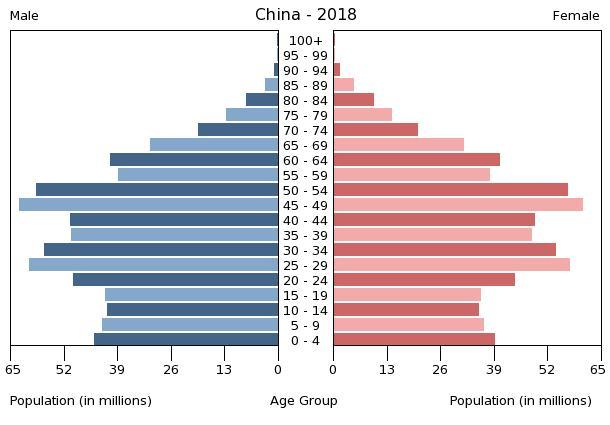 6. Vývoj urbanizace v ČLR:	1955 - 14%		1960 - 16%		1965 - 18%
	1970 - 17%		1980 - 19%		1990 - 26%
	2000 - 36%		2010 - 49%		2019 - 59,7%
   Promysli, z jakých důvodů se mění míra urbanizace v Číně? Jak mění urbanizace život rodin?    S čím se musí čínská společnost při rostoucí urbanizaci vyrovnávat?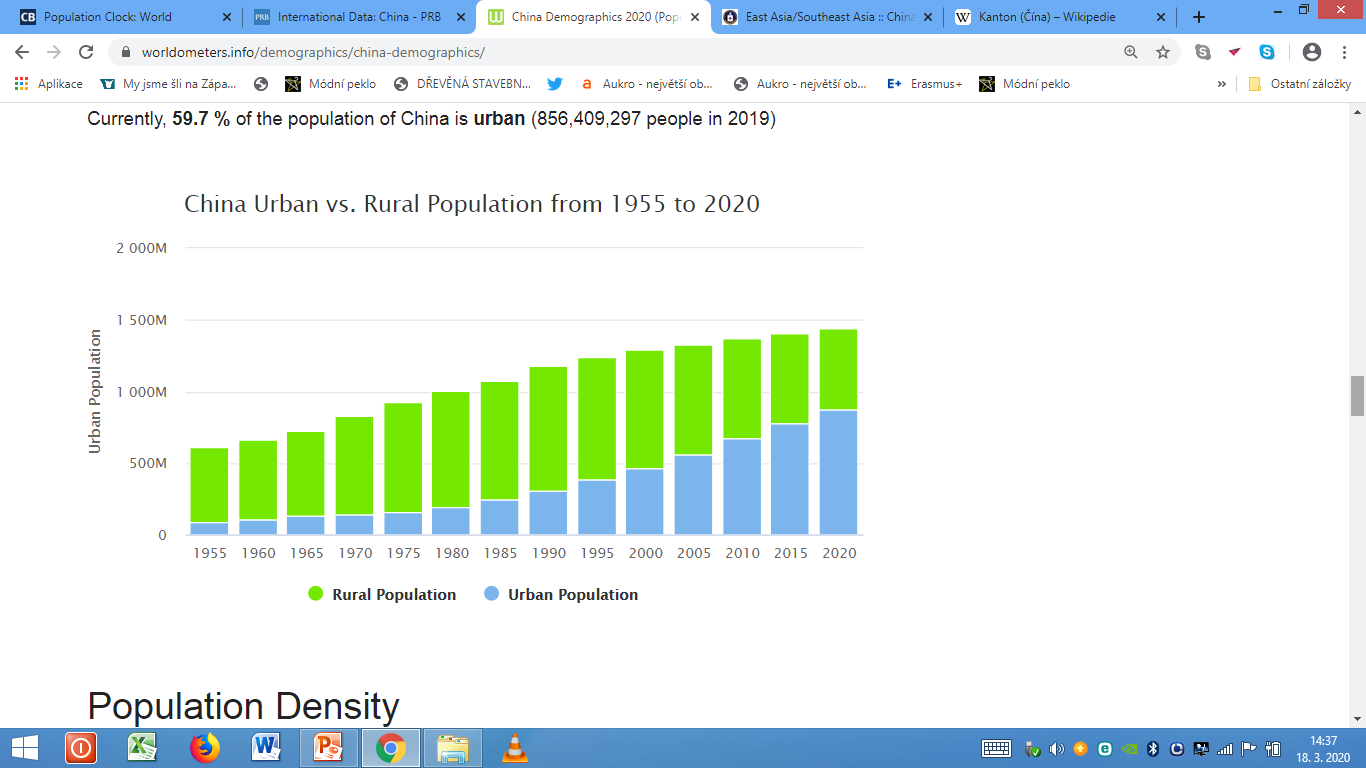 7. Najdi na mapě nejlidnatější města ČLR. V jakých geografických podmínkách leží?	Nejlidnatější města:
	Shanhai	22,3 mil.	Beijing		11,7 mil.
	Tianjin		11,1		Guangzhou	11,1
	Shenzhen	10,4		Wuhan	  	  9,8	
	Dongguan	  8,0		Chongqing	  7,5
	Chengdu	  7,4 mil.	Nanjing	  7,2 mil.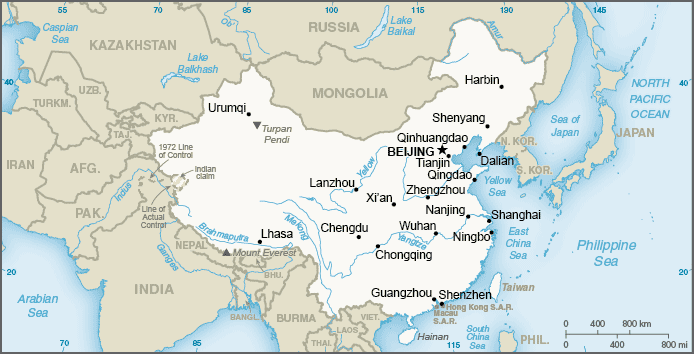 